Календарь проведения отборочных соревнованийXXXIV зимней олимпиады сельских спортсменов Алтайского края«Ребриха-2019»ЛЫЖНЫЕ ГОНКИВыход в финал согласно положенияПОЛИАТЛОНВыход в финал согласно положенияРЫБОЛОВНЫЙ СПОРТФинал выходят 1-6 местаСПОРТИВНЫЕ СЕМЬИФинал выходят семьи, занявшие 3 первых местаФУТБОЛВ финал выходит команда, занявшая 1 место. В с. Ребриха – 2 командыХОККЕЙВ финал выходит команда, занявшая 1 место. В с. Ребриха – 2 командыШАХМАТЫФинал выходят команды, занявшие 1-2 местоПримечание: районы, указанные в календаре проведения соревнований под №1, являются хозяевами проведения отборочных стартов по данному виду спорта.Чайкин Руслан Сергеевич 8(3852) 569-417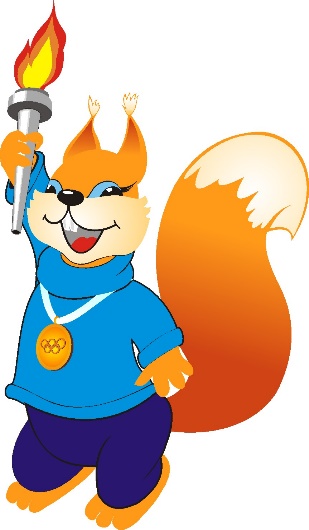 26-27 января26-27 января26-27 января26-27 январяБийскийАлтайскийЕльцовскийКрасногорскийКытмановскийСмоленскийСоветскийСолонешенскийСолтонскийТогульскийТроицкийЦелинныйМихайловскийБурлинскийЗавьяловскийЗалесовскийКлючевскийРомановскийРубцовскийРебрихинскийБлаговещенскийЗаринскийКалманскийМамонтовскийПавловскийПанкрушихинскийПервомайскийТальменскийТопчихинский ТюменцевскийШипуновскийАлейскийЗмеиногорскийЛоктевскийНовичихинскийПоспелихинскийРодинскийТретьяковскийУсть-Пристанский12 января12 января19 января19 январяЗмеиногорскийКраснощековскийЛоктевскийНовичихинскийРубцовскийТретьяковскийЧарышскийШипуновскийМихайловскийБлаговещенскийЗавьяловскийКлючевскийПанкрушихинскийПоспелихинскийРодинскийУгловскийАлтайскийБийскийБыстроистокскийЗалесовскийКрасногорскийКытмановскийСмоленскийСоветскийСолонешенскийСолтонскийТогульскийТроицкийРебрихинскийАлейскийЗаринскийМамонтовскийПавловскийПервомайскийТальменскийТопчихинскийТюменцевскийУсть-Пристанский15-16 декабря15-16 декабря15-16 декабря15-16 декабряБийскийАлтайскийБыстроистокскийЕльцовскийКрасногорскийСмоленскийСоветскийСолонешенскийСолтонскийТогульскийЧарышскийПервомайскийАлейскийЗалесовскийЗаринскийКалманскийКосихинскийКытмановскийПавловскийТальменскийТопчихинскийРубцовскийВолчихинскийЕгорьевскийЗмеиногорскийКраснощековскийКурьинскийЛоктевскийНовичихинскийПоспелихинскийТретьяковскийУсть-КалманскийУсть-ПристанскийШипуновскийЗавьяловскийБаевскийБлаговещенскийКлючевскийКрутихинскийМамонтовскийМихайловскийПанкрушихинскийРебрихинскийРодинскийРомановскийСуетскийТабунскийТюменцевский26-27 января26-27 января26-27 января26-27 январяБийскийАлтайскийКосихинскийКрасногорскийКытмановскийСмоленскийСоветскийСолонешенскийТогульскийТроицкийЦелинныйМихайловскийЗавьяловскийЗалесовскийКлючевскийРубцовскийТабунскийРебрихинскийБлаговещенскийЗаринскийКалманскийМамонтовскийПавловскийПанкрушихинскийПервомайскийТальменскийТопчихинский11. ТюменцевскийШипуновскийАлейскийЗмеиногорскийКраснощековскийЛоктевский   НовичихинскийПоспелихинскийРодинский1-2 декабря1-2 декабря8-9 декабря8-9 декабряБийский ЕльцовскийЗональныйКрасногорский КытмановскийЦелинныйЗавьяловскийБаевскийБлаговещенскийПанкрушихинскийРодинскийРомановскийСуетскийКлючевскийБурлинскийКулундинскийМихайловскийНемецкийТабунскийУгловскийХабарскийПоспелихинскийЗмеиногорскийКраснощековскийЛоктевскийНовичихинскийРубцовскийЧарышскийШипуновский15-16 декабря15-16 декабря22-23 декабряТальменскийЗалесовскийКосихинскийПавловскийПервомайскийТроицкийРебрихинскийАлейскийКалманскийКрутихинскийМамонтовскийТопчихинскийУсть-ПристанскийСмоленскийАлтайскийПетропавловскийСоветскийСолонешенскийТогульскийУсть-Калманский5-6 января5-6 января5-6 января12-13 января12-13 январяВолчихинскийРебрихинскийРебрихинскийКрутихинскийБлаговещенскийБлаговещенскийЕгорьевскийПавловскийПавловскийПанкрушихинскийЗавьяловскийЗавьяловскийКлючевскийТопчихинскийТопчихинскийТюменцевскийМамонтовскийМамонтовскийКулундинскийМихайловскийУгловскийУсть-КалманскийШелаболихинскийУсть-КалманскийШелаболихинскийХабарскийТабунскийТабунский19-20 января19-20 января26-27 января1. Локтевский1. Троицкий1. Целинный2. Краснощековский2. Косихинский2. Алтайский3. Третьяковский3. Петропавловский3. Ельцовский4. Чарышский5. Шипуновский4. Смоленский5. Тальменский4. Залесовский5. Красногорский6. Советский1-2 декабря1-2 декабря8-9 декабря8-9 декабряБийский ЗональныйКрасногорскийКытмановскийЦелинныйЗавьяловскийБаевскийБлаговещенскийПанкрушихинскийРодинскийРомановскийТюменцевскийКлючевскийВолчихинскийМихайловскийНемецкийТабунскийХабарскийПоспелихинскийЕгорьевскийЗмеиногорскийКраснощековскийЛоктевскийНовичихинскийРубцовскийТретьяковскийЧарышскийШипуновский15-16 декабря15-16 декабря22-23 декабряТальменскийЗалесовскийКосихинскийПавловскийПервомайскийТроицкийШелаболихинскийРебрихинскийАлейскийКалманскийКрутихинскийМамонтовскийТопчихинскийУсть-ПристанскийСмоленскийАлтайскийБыстроистокскийПетропавловскийСоветскийСолонешенскийТогульский